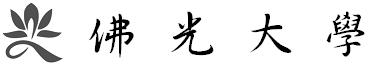 轉系（學位學程）申請表申請學年學期：     學年    學期                   填表日期：    年     月     日姓 名學 號連絡電話原就讀學系(學位學程)別原就讀學系(學位學程)別                  學系（學位學程）       年級                  學系（學位學程）       年級                  學系（學位學程）       年級                  學系（學位學程）       年級擬申請轉入學系(學位學程)別擬申請轉入學系(學位學程)別申請轉系(學位學程)原因說明(由學生填寫)申請轉系(學位學程)原因說明(由學生填寫)申請轉系(學位學程)原因說明(由學生填寫)申請轉系(學位學程)原因說明(由學生填寫)申請轉系(學位學程)原因說明(由學生填寫)申請轉系(學位學程)原因說明(由學生填寫)原因說明：申請人簽名：________________原因說明：申請人簽名：________________原因說明：申請人簽名：________________原因說明：申請人簽名：________________原因說明：申請人簽名：________________原因說明：申請人簽名：________________註冊與課務組審核學籍及申請資料與簽章註冊與課務組審核學籍及申請資料與簽章□申請資格符合       □申請資格不符合承辦人：__________組長：___________教務長：__________□申請資格符合       □申請資格不符合承辦人：__________組長：___________教務長：__________□申請資格符合       □申請資格不符合承辦人：__________組長：___________教務長：__________□申請資格符合       □申請資格不符合承辦人：__________組長：___________教務長：__________原屬學系（學位學程）審核與簽章原屬學系（學位學程）審核與簽章□同意轉出本系(學位學程)□不同意轉出本系(學位學程) 主任簽章：________________□同意轉出本系(學位學程)□不同意轉出本系(學位學程) 主任簽章：________________□同意轉出本系(學位學程)□不同意轉出本系(學位學程) 主任簽章：________________□同意轉出本系(學位學程)□不同意轉出本系(學位學程) 主任簽章：________________擬轉入學系（學位學程）審核結果與簽章擬轉入學系（學位學程）審核結果與簽章□同意轉入本系(學位學程)   (□平轉   □降轉 )□不同意轉入本系(學位學程) 主任簽章：________________□同意轉入本系(學位學程)   (□平轉   □降轉 )□不同意轉入本系(學位學程) 主任簽章：________________□同意轉入本系(學位學程)   (□平轉   □降轉 )□不同意轉入本系(學位學程) 主任簽章：________________□同意轉入本系(學位學程)   (□平轉   □降轉 )□不同意轉入本系(學位學程) 主任簽章：________________申請期限：每學期依本校行事曆規定（公告）期限內提出申請，逾期不予受理。應辦手續：填轉系（學位學程）申請表一份（向註冊與課務組洽取或自行至網路下載表格）。上述資料填妥，檢附擬轉入學系（學位學程）規定之相關資料，逕送教務處註冊與課務組統一會辦。注意事項：學士班學生入學後，於第二學期開始前，得申請轉入各學系(學位學程)一年級。第二學年開始前得申請轉入性質相近學系二年級，或性質不同學系一年級。第三學年開始前得申請轉入性質相近學系三年級，或性質不同學系二年級。其因特殊原因，於第四學年開始前申請者，得轉入性質相近學系三年級；其於更高年級申請者，依其已修科目與學分，得申請轉入性質相近學系適當年級。學生轉系（學位學程）須考慮清楚【例如因轉系（學位學程）後須補修科目學分之多寡，能否如期修滿規定學分，必須要延長修業年限等】，申請表提出後不得請求撤銷或變更所填志願。學生須完成註冊，方可申請轉系（學位學程），在休學期間者，不得申請。經核准轉系（學位學程）者，由註冊與課務組書面通知；次學期即按新轉入系（學位學程）註冊日期，辦理註冊。其他相關規定請詳見本校學則相關規定。申請期限：每學期依本校行事曆規定（公告）期限內提出申請，逾期不予受理。應辦手續：填轉系（學位學程）申請表一份（向註冊與課務組洽取或自行至網路下載表格）。上述資料填妥，檢附擬轉入學系（學位學程）規定之相關資料，逕送教務處註冊與課務組統一會辦。注意事項：學士班學生入學後，於第二學期開始前，得申請轉入各學系(學位學程)一年級。第二學年開始前得申請轉入性質相近學系二年級，或性質不同學系一年級。第三學年開始前得申請轉入性質相近學系三年級，或性質不同學系二年級。其因特殊原因，於第四學年開始前申請者，得轉入性質相近學系三年級；其於更高年級申請者，依其已修科目與學分，得申請轉入性質相近學系適當年級。學生轉系（學位學程）須考慮清楚【例如因轉系（學位學程）後須補修科目學分之多寡，能否如期修滿規定學分，必須要延長修業年限等】，申請表提出後不得請求撤銷或變更所填志願。學生須完成註冊，方可申請轉系（學位學程），在休學期間者，不得申請。經核准轉系（學位學程）者，由註冊與課務組書面通知；次學期即按新轉入系（學位學程）註冊日期，辦理註冊。其他相關規定請詳見本校學則相關規定。申請期限：每學期依本校行事曆規定（公告）期限內提出申請，逾期不予受理。應辦手續：填轉系（學位學程）申請表一份（向註冊與課務組洽取或自行至網路下載表格）。上述資料填妥，檢附擬轉入學系（學位學程）規定之相關資料，逕送教務處註冊與課務組統一會辦。注意事項：學士班學生入學後，於第二學期開始前，得申請轉入各學系(學位學程)一年級。第二學年開始前得申請轉入性質相近學系二年級，或性質不同學系一年級。第三學年開始前得申請轉入性質相近學系三年級，或性質不同學系二年級。其因特殊原因，於第四學年開始前申請者，得轉入性質相近學系三年級；其於更高年級申請者，依其已修科目與學分，得申請轉入性質相近學系適當年級。學生轉系（學位學程）須考慮清楚【例如因轉系（學位學程）後須補修科目學分之多寡，能否如期修滿規定學分，必須要延長修業年限等】，申請表提出後不得請求撤銷或變更所填志願。學生須完成註冊，方可申請轉系（學位學程），在休學期間者，不得申請。經核准轉系（學位學程）者，由註冊與課務組書面通知；次學期即按新轉入系（學位學程）註冊日期，辦理註冊。其他相關規定請詳見本校學則相關規定。申請期限：每學期依本校行事曆規定（公告）期限內提出申請，逾期不予受理。應辦手續：填轉系（學位學程）申請表一份（向註冊與課務組洽取或自行至網路下載表格）。上述資料填妥，檢附擬轉入學系（學位學程）規定之相關資料，逕送教務處註冊與課務組統一會辦。注意事項：學士班學生入學後，於第二學期開始前，得申請轉入各學系(學位學程)一年級。第二學年開始前得申請轉入性質相近學系二年級，或性質不同學系一年級。第三學年開始前得申請轉入性質相近學系三年級，或性質不同學系二年級。其因特殊原因，於第四學年開始前申請者，得轉入性質相近學系三年級；其於更高年級申請者，依其已修科目與學分，得申請轉入性質相近學系適當年級。學生轉系（學位學程）須考慮清楚【例如因轉系（學位學程）後須補修科目學分之多寡，能否如期修滿規定學分，必須要延長修業年限等】，申請表提出後不得請求撤銷或變更所填志願。學生須完成註冊，方可申請轉系（學位學程），在休學期間者，不得申請。經核准轉系（學位學程）者，由註冊與課務組書面通知；次學期即按新轉入系（學位學程）註冊日期，辦理註冊。其他相關規定請詳見本校學則相關規定。申請期限：每學期依本校行事曆規定（公告）期限內提出申請，逾期不予受理。應辦手續：填轉系（學位學程）申請表一份（向註冊與課務組洽取或自行至網路下載表格）。上述資料填妥，檢附擬轉入學系（學位學程）規定之相關資料，逕送教務處註冊與課務組統一會辦。注意事項：學士班學生入學後，於第二學期開始前，得申請轉入各學系(學位學程)一年級。第二學年開始前得申請轉入性質相近學系二年級，或性質不同學系一年級。第三學年開始前得申請轉入性質相近學系三年級，或性質不同學系二年級。其因特殊原因，於第四學年開始前申請者，得轉入性質相近學系三年級；其於更高年級申請者，依其已修科目與學分，得申請轉入性質相近學系適當年級。學生轉系（學位學程）須考慮清楚【例如因轉系（學位學程）後須補修科目學分之多寡，能否如期修滿規定學分，必須要延長修業年限等】，申請表提出後不得請求撤銷或變更所填志願。學生須完成註冊，方可申請轉系（學位學程），在休學期間者，不得申請。經核准轉系（學位學程）者，由註冊與課務組書面通知；次學期即按新轉入系（學位學程）註冊日期，辦理註冊。其他相關規定請詳見本校學則相關規定。申請期限：每學期依本校行事曆規定（公告）期限內提出申請，逾期不予受理。應辦手續：填轉系（學位學程）申請表一份（向註冊與課務組洽取或自行至網路下載表格）。上述資料填妥，檢附擬轉入學系（學位學程）規定之相關資料，逕送教務處註冊與課務組統一會辦。注意事項：學士班學生入學後，於第二學期開始前，得申請轉入各學系(學位學程)一年級。第二學年開始前得申請轉入性質相近學系二年級，或性質不同學系一年級。第三學年開始前得申請轉入性質相近學系三年級，或性質不同學系二年級。其因特殊原因，於第四學年開始前申請者，得轉入性質相近學系三年級；其於更高年級申請者，依其已修科目與學分，得申請轉入性質相近學系適當年級。學生轉系（學位學程）須考慮清楚【例如因轉系（學位學程）後須補修科目學分之多寡，能否如期修滿規定學分，必須要延長修業年限等】，申請表提出後不得請求撤銷或變更所填志願。學生須完成註冊，方可申請轉系（學位學程），在休學期間者，不得申請。經核准轉系（學位學程）者，由註冊與課務組書面通知；次學期即按新轉入系（學位學程）註冊日期，辦理註冊。其他相關規定請詳見本校學則相關規定。